*If Medicaid bed-hold days <18 days no level of care requiredTo submit this form electronically after completion, visit the Qualis Health Provider Portal at www.qualishealth.org. Then select one of the choices in the Healthcare Professional Drop-Down Menu: DC Medicaid or Provider Resources. You can obtain additional assistance in registering for the Qualis Health Provider Portal by contacting ProviderPortalHelp@qualishealth.org. Revised Oct 19, 2015section A: BENEFICIARYsection A: BENEFICIARYsection A: BENEFICIARYsection A: BENEFICIARYsection A: BENEFICIARYsection A: BENEFICIARYsection A: BENEFICIARYLast Name:                   First:                           MI:                            Medicaid ID:SSN:SSN:Birth date:Gender:Gender:Last Name:                   First:                           MI:                            Medicaid ID:SSN:SSN:Birth date: M FPermanent Street  Address: City: ST: ZIP: Phone: Phone: Phone: Present Location of Beneficiary (if different than above):Present Location of Beneficiary (if different than above):Present Location of Beneficiary (if different than above):Present Location of Beneficiary (if different than above):Date of Request:Date of Request:Date of Request:section B: LEVEL OF CAREsection B: LEVEL OF CAREsection B: LEVEL OF CARE Nursing Facility Adult Day Treatment Elderly & Individuals w/Physical Disabilities (EPD) WaiverReasonReasonReason Return from hospital after Medicaid      bed-hold expired* Transfer from EPD Waiver to NF Annual reassessment Initial NF placement Conversion from other payor source to     Medicaid. Start: ___________________ Transfer from NF Initial assessment                           Initial assessment                           Annual reassessment                           Transfer from NF to EPD Waiversection C: LEGAL REPRESENTATIVE  POA  legal guardian  NAsection C: LEGAL REPRESENTATIVE  POA  legal guardian  NAsection C: LEGAL REPRESENTATIVE  POA  legal guardian  NAsection C: LEGAL REPRESENTATIVE  POA  legal guardian  NAsection C: LEGAL REPRESENTATIVE  POA  legal guardian  NAName: Street Address: City: ST: ZIP: section D: BENEFICIARY FUNCTIONAL STATUSsection D: BENEFICIARY FUNCTIONAL STATUSsection D: BENEFICIARY FUNCTIONAL STATUSsection D: BENEFICIARY FUNCTIONAL STATUSsection D: BENEFICIARY FUNCTIONAL STATUSsection D: BENEFICIARY FUNCTIONAL STATUSsection D: BENEFICIARY FUNCTIONAL STATUSActivitiesIndependent                           (needs no help)Supervision or Limited Assistance             (needs oversight, encouragement or cueing or highly involved, but requiring assistance)Supervision or Limited Assistance             (needs oversight, encouragement or cueing or highly involved, but requiring assistance)Supervision or Limited Assistance             (needs oversight, encouragement or cueing or highly involved, but requiring assistance)                                                                     Extensive Assistance                                    or Totally Dependent                                                          (may help, but cannot perform w/o help from staff or cannot do for self at all)                                                                     Extensive Assistance                                    or Totally Dependent                                                          (may help, but cannot perform w/o help from staff or cannot do for self at all)ADLs:BathingDressingOverall MobilityEatingToilet UseIADLs:Medication  ManagementMeal PreparationHousekeepingMoney ManagementUsing Telephone                                                                         Beneficiary ventilator dependent?  Yes  NoName of Person Completing Form:                                                                         Beneficiary ventilator dependent?  Yes  NoName of Person Completing Form:                                                                         Beneficiary ventilator dependent?  Yes  NoName of Person Completing Form:List additional supporting documents here: List additional supporting documents here: List additional supporting documents here: List additional supporting documents here:                                                                          Beneficiary ventilator dependent?  Yes  NoName of Person Completing Form:                                                                         Beneficiary ventilator dependent?  Yes  NoName of Person Completing Form:                                                                         Beneficiary ventilator dependent?  Yes  NoName of Person Completing Form:Title: Phone: Phone: Date: Signature: Signature: Signature: Title: Phone: Phone: Date: SECTION E: CLINICIAN ATTESTATIONS & AUTHORIZATIONSSECTION E: CLINICIAN ATTESTATIONS & AUTHORIZATIONSSECTION E: CLINICIAN ATTESTATIONS & AUTHORIZATIONSSECTION E: CLINICIAN ATTESTATIONS & AUTHORIZATIONSSECTION E: CLINICIAN ATTESTATIONS & AUTHORIZATIONSSECTION E: CLINICIAN ATTESTATIONS & AUTHORIZATIONSSECTION E: CLINICIAN ATTESTATIONS & AUTHORIZATIONSSECTION E: CLINICIAN ATTESTATIONS & AUTHORIZATIONSSECTION E: CLINICIAN ATTESTATIONS & AUTHORIZATIONS Physician  Physician Assistant                                   Nurse Practitioner Physician  Physician Assistant                                   Nurse Practitioner Physician  Physician Assistant                                   Nurse PractitionerStreet Address: Street Address: City:City:ST:ZIP:Phone: NPI #:NPI #:Date: Signature:  Signature:  Signature:  Signature:  Signature:  I certify the information in this section is accurate to the best of my knowledge and understand that knowingly submitting inaccurate, incomplete, or misleading information constitutes Medicaid fraud I certify the information in this section is accurate to the best of my knowledge and understand that knowingly submitting inaccurate, incomplete, or misleading information constitutes Medicaid fraud Print Name: Print Name: Print Name: Print Name: Title: Title: Title: Title: I certify the information in this section is accurate to the best of my knowledge and understand that knowingly submitting inaccurate, incomplete, or misleading information constitutes Medicaid fraud I certify the information in this section is accurate to the best of my knowledge and understand that knowingly submitting inaccurate, incomplete, or misleading information constitutes Medicaid fraud 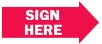 Date:Date:Date:Date:section F: QUALITY IMPROVEMENT ORGANIZATION AUTHORIZATIONSsection F: QUALITY IMPROVEMENT ORGANIZATION AUTHORIZATIONSsection F: QUALITY IMPROVEMENT ORGANIZATION AUTHORIZATIONSsection F: QUALITY IMPROVEMENT ORGANIZATION AUTHORIZATIONSsection F: QUALITY IMPROVEMENT ORGANIZATION AUTHORIZATIONSsection F: QUALITY IMPROVEMENT ORGANIZATION AUTHORIZATIONSLevel of Care:  Nursing Facility Adult Day Treatment  EPD WaiverLevel of Care:  Nursing Facility Adult Day Treatment  EPD WaiverLevel of Care:  Nursing Facility Adult Day Treatment  EPD WaiverCertification Period (for EPD only):Certification Period (for EPD only):Date: Authorized Signature: Authorized Signature: Comments:Comments:Comments:Comments:I certify the information in this section is accurate to the best of my knowledge and understand that knowingly submitting inaccurate, incomplete, or misleading information constitutes Medicaid fraud Print Name: Print Name: Print Name: Title: Title: Title: I certify the information in this section is accurate to the best of my knowledge and understand that knowingly submitting inaccurate, incomplete, or misleading information constitutes Medicaid fraud Date:Date:Date: